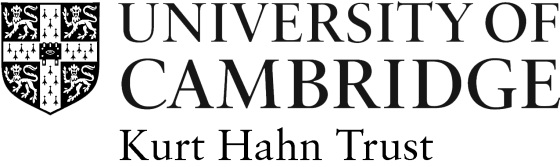 KURT HAHN TRUST APPLICATION FORMKURT HAHN TRUST APPLICATION FORMKURT HAHN TRUST APPLICATION FORMKURT HAHN TRUST APPLICATION FORMAwards to German Students 2024-25Awards to German Students 2024-25Awards to German Students 2024-25Awards to German Students 2024-25
The Trustees of the Kurt Hahn Trust invite applications for Kurt Hahn Scholarships for the academical year 2024-25. The Scholarships are intended to assist students of German nationality to pursue graduate studies at the University of Cambridge. Scholars will be required to become candidates for a Cambridge degree and should be based in Cambridge for the majority of the academical year. Candidates should note that the Postgraduate Admissions Office’s usual deadline for applications for a research degree is 31 March in any year.
The value of the Kurt Hahn Scholarships is £3,000. This is intended to be a contribution towards maintenance costs and does not cover the cost of University or College fees. Scholarships are tenable for one year only and cannot be postponed to another year. Applicants should note that they are eligible for a Kurt Hahn Scholarship only once during their lifetime; unsuccessful applicants may reapply for funding in subsequent years.
Academic merit will not be the sole consideration: evidence of more than usual enterprise, breadth of interest, and social awareness will also be considered. This form must be typed and hand written applications cannot be accepted. Alternative formats of this form can be obtained from kurthahntrust@admin.cam.ac.uk 
Once completed, this form and a CV should be returned to kurthahntrust@admin.cam.ac.uk by 17th March 2023. Letters of support from two academic referees must also reach us by this date.
The Trustees of the Kurt Hahn Trust invite applications for Kurt Hahn Scholarships for the academical year 2024-25. The Scholarships are intended to assist students of German nationality to pursue graduate studies at the University of Cambridge. Scholars will be required to become candidates for a Cambridge degree and should be based in Cambridge for the majority of the academical year. Candidates should note that the Postgraduate Admissions Office’s usual deadline for applications for a research degree is 31 March in any year.
The value of the Kurt Hahn Scholarships is £3,000. This is intended to be a contribution towards maintenance costs and does not cover the cost of University or College fees. Scholarships are tenable for one year only and cannot be postponed to another year. Applicants should note that they are eligible for a Kurt Hahn Scholarship only once during their lifetime; unsuccessful applicants may reapply for funding in subsequent years.
Academic merit will not be the sole consideration: evidence of more than usual enterprise, breadth of interest, and social awareness will also be considered. This form must be typed and hand written applications cannot be accepted. Alternative formats of this form can be obtained from kurthahntrust@admin.cam.ac.uk 
Once completed, this form and a CV should be returned to kurthahntrust@admin.cam.ac.uk by 17th March 2023. Letters of support from two academic referees must also reach us by this date.
The Trustees of the Kurt Hahn Trust invite applications for Kurt Hahn Scholarships for the academical year 2024-25. The Scholarships are intended to assist students of German nationality to pursue graduate studies at the University of Cambridge. Scholars will be required to become candidates for a Cambridge degree and should be based in Cambridge for the majority of the academical year. Candidates should note that the Postgraduate Admissions Office’s usual deadline for applications for a research degree is 31 March in any year.
The value of the Kurt Hahn Scholarships is £3,000. This is intended to be a contribution towards maintenance costs and does not cover the cost of University or College fees. Scholarships are tenable for one year only and cannot be postponed to another year. Applicants should note that they are eligible for a Kurt Hahn Scholarship only once during their lifetime; unsuccessful applicants may reapply for funding in subsequent years.
Academic merit will not be the sole consideration: evidence of more than usual enterprise, breadth of interest, and social awareness will also be considered. This form must be typed and hand written applications cannot be accepted. Alternative formats of this form can be obtained from kurthahntrust@admin.cam.ac.uk 
Once completed, this form and a CV should be returned to kurthahntrust@admin.cam.ac.uk by 17th March 2023. Letters of support from two academic referees must also reach us by this date.
The Trustees of the Kurt Hahn Trust invite applications for Kurt Hahn Scholarships for the academical year 2024-25. The Scholarships are intended to assist students of German nationality to pursue graduate studies at the University of Cambridge. Scholars will be required to become candidates for a Cambridge degree and should be based in Cambridge for the majority of the academical year. Candidates should note that the Postgraduate Admissions Office’s usual deadline for applications for a research degree is 31 March in any year.
The value of the Kurt Hahn Scholarships is £3,000. This is intended to be a contribution towards maintenance costs and does not cover the cost of University or College fees. Scholarships are tenable for one year only and cannot be postponed to another year. Applicants should note that they are eligible for a Kurt Hahn Scholarship only once during their lifetime; unsuccessful applicants may reapply for funding in subsequent years.
Academic merit will not be the sole consideration: evidence of more than usual enterprise, breadth of interest, and social awareness will also be considered. This form must be typed and hand written applications cannot be accepted. Alternative formats of this form can be obtained from kurthahntrust@admin.cam.ac.uk 
Once completed, this form and a CV should be returned to kurthahntrust@admin.cam.ac.uk by 17th March 2023. Letters of support from two academic referees must also reach us by this date.Title: Surname: Surname: First Name:College: Nationality: Nationality: Date of birth: Address (if not resident in College):Email Address:Address (if not resident in College):Email Address:Address (if not resident in College):Email Address:Address (if not resident in College):Email Address:Qualification and Subject Sought :(eg: PhD in Physics)Qualification and Subject Sought :(eg: PhD in Physics)Qualification and Subject Sought :(eg: PhD in Physics)Qualification and Subject Sought :(eg: PhD in Physics)Length of time already spent on course at 1 October 2024:Length of time already spent on course at 1 October 2024:Length of time already spent on course at 1 October 2024:Length of time already spent on course at 1 October 2024:Proposed title of research (for degrees by research) or statement of research interests and future career goals (taught Masters):Proposed title of research (for degrees by research) or statement of research interests and future career goals (taught Masters):Proposed title of research (for degrees by research) or statement of research interests and future career goals (taught Masters):Proposed title of research (for degrees by research) or statement of research interests and future career goals (taught Masters):Previous educational history and qualifications already obtained. Please give dates and grade/class  (e.g. MA in History, 1st class):Previous educational history and qualifications already obtained. Please give dates and grade/class  (e.g. MA in History, 1st class):Previous educational history and qualifications already obtained. Please give dates and grade/class  (e.g. MA in History, 1st class):Previous educational history and qualifications already obtained. Please give dates and grade/class  (e.g. MA in History, 1st class):Level of funding already obtained for course (please give details of sponsor etc.):Level of funding already obtained for course (please give details of sponsor etc.):Level of funding already obtained for course (please give details of sponsor etc.):Level of funding already obtained for course (please give details of sponsor etc.):Other, i.e. non-academic, interests etc. (please give details to demonstrate ‘evidence of more than usual enterprise, breadth of interest and social awareness’):Other, i.e. non-academic, interests etc. (please give details to demonstrate ‘evidence of more than usual enterprise, breadth of interest and social awareness’):Other, i.e. non-academic, interests etc. (please give details to demonstrate ‘evidence of more than usual enterprise, breadth of interest and social awareness’):Other, i.e. non-academic, interests etc. (please give details to demonstrate ‘evidence of more than usual enterprise, breadth of interest and social awareness’):Details of first referee:Name:Position:Email address:Details of second referee:Name:Position:Email address:N.B. It is the responsibility of the applicant to ensure that their references sent to the Kurt Hahn Trust (kurthahntrust@admin.cam.ac.uk) by the application deadline. The Trust is unable to contact referees on behalf of applicants.Details of first referee:Name:Position:Email address:Details of second referee:Name:Position:Email address:N.B. It is the responsibility of the applicant to ensure that their references sent to the Kurt Hahn Trust (kurthahntrust@admin.cam.ac.uk) by the application deadline. The Trust is unable to contact referees on behalf of applicants.Details of first referee:Name:Position:Email address:Details of second referee:Name:Position:Email address:N.B. It is the responsibility of the applicant to ensure that their references sent to the Kurt Hahn Trust (kurthahntrust@admin.cam.ac.uk) by the application deadline. The Trust is unable to contact referees on behalf of applicants.Details of first referee:Name:Position:Email address:Details of second referee:Name:Position:Email address:N.B. It is the responsibility of the applicant to ensure that their references sent to the Kurt Hahn Trust (kurthahntrust@admin.cam.ac.uk) by the application deadline. The Trust is unable to contact referees on behalf of applicants.Declaration: I declare that the information given is correct, to the best of my knowledge.Signed ………………………………………….…………..        Date ………………………..Data Protection
The personal information that you provide on this form will be used as necessary for the contractual purpose of assessing your application for the funding. It will be treated carefully and will only be shared with the Manngers and Trustees of the Kurt Hahn Trust and relevant administrative staff. For more information about how we handle your personal information, and your rights under data protection legislation, please see https://www.information-compliance.admin.cam.ac.uk/data-protection/general-data. Declaration: I declare that the information given is correct, to the best of my knowledge.Signed ………………………………………….…………..        Date ………………………..Data Protection
The personal information that you provide on this form will be used as necessary for the contractual purpose of assessing your application for the funding. It will be treated carefully and will only be shared with the Manngers and Trustees of the Kurt Hahn Trust and relevant administrative staff. For more information about how we handle your personal information, and your rights under data protection legislation, please see https://www.information-compliance.admin.cam.ac.uk/data-protection/general-data. Declaration: I declare that the information given is correct, to the best of my knowledge.Signed ………………………………………….…………..        Date ………………………..Data Protection
The personal information that you provide on this form will be used as necessary for the contractual purpose of assessing your application for the funding. It will be treated carefully and will only be shared with the Manngers and Trustees of the Kurt Hahn Trust and relevant administrative staff. For more information about how we handle your personal information, and your rights under data protection legislation, please see https://www.information-compliance.admin.cam.ac.uk/data-protection/general-data. Declaration: I declare that the information given is correct, to the best of my knowledge.Signed ………………………………………….…………..        Date ………………………..Data Protection
The personal information that you provide on this form will be used as necessary for the contractual purpose of assessing your application for the funding. It will be treated carefully and will only be shared with the Manngers and Trustees of the Kurt Hahn Trust and relevant administrative staff. For more information about how we handle your personal information, and your rights under data protection legislation, please see https://www.information-compliance.admin.cam.ac.uk/data-protection/general-data. Once completed, this form and a CV should be returned as PDF documents to:  kurthahntrust@admin.cam.ac.uk by 17th March 2024. References should also reach us by this date. Once completed, this form and a CV should be returned as PDF documents to:  kurthahntrust@admin.cam.ac.uk by 17th March 2024. References should also reach us by this date. Once completed, this form and a CV should be returned as PDF documents to:  kurthahntrust@admin.cam.ac.uk by 17th March 2024. References should also reach us by this date. Once completed, this form and a CV should be returned as PDF documents to:  kurthahntrust@admin.cam.ac.uk by 17th March 2024. References should also reach us by this date. 